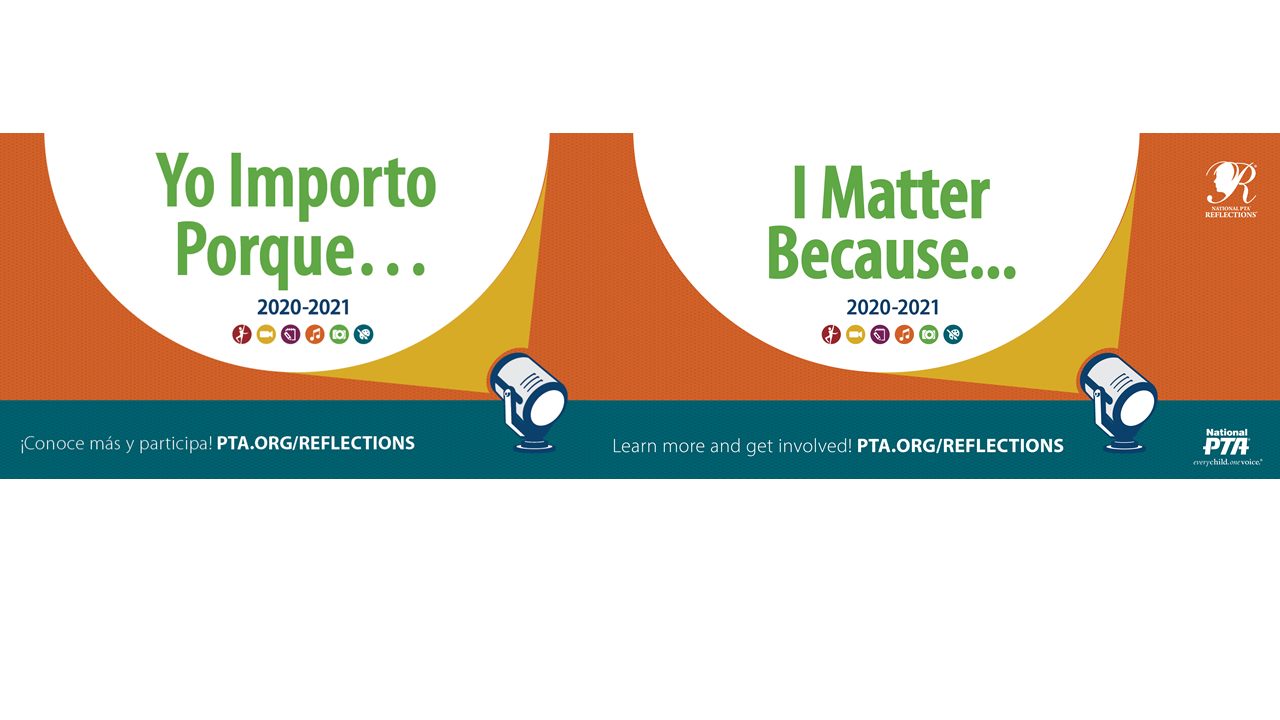 REFLECTIONS CHAIR NEEDED!Are you interested in being the [YOUR PTA NAME HERE] Reflections Chair?  Here is some helpful info to let you know if this is something you would be willing to do.What is Reflections?   https://www.pta.org/home/programs/reflections National PTA's Reflections program provides opportunities for recognition and access to the arts which boost student confidence and success in the arts and in life.Each year, over 300,000 students in Pre-K through Grade 12 create original works of art in response to a student-selected theme. This 50+ year-old program helps them explore their own thoughts, feelings, and ideas, develop artistic literacy, increase confidence and find a love for learning that will help them become more successful in school and in life.The theme for the [YEARS] program year is [THEME].... Students submit their completed works of art in one or all of the available arts categories: Dance Choreography, Film Production, Literature, Music Composition, Photography, Visual Arts.  {VERIFY CATEGORIES HAVE NOT CHANGED}What does a Reflections Chair Do?As a PTA Reflections chair, you will be taking the step to bring this program to [NAME OF SCHOOL] to let each and every child have the opportunity to explore and be involved in the arts.  You will be responsible for the following tasks to make the program successful:Oversee the committee’s planning and implementation of the program at your school.Register your PTA online. Promote the Reflections and program to local students, teachers, parents, and the community as a whole through flyers, social media posts, etc.Establish a program timeline; when do you plan on passing out the flyers to students, when will artwork deadline for submittal be due among other dates.Recruit other committee members, Reflections judges, and volunteers as needed.Distribute and answer questions about the rules, deadlines, and student entry forms.Collect student entries and verify they meet all eligibility requirements.Coordinate the local judging process.Submit and entries moving on to Seminole County Council by [DEADLINE].  http://www.sccpta.com/reflections-arts-program.html Host recognition activities for participants and winners.Return entries to students.Evaluate the process at the end of the year and make recommendations for improvements